МБДОУ «Центр развития ребенка – детский сад № 2»ПРОЕКТ«Ознакомление с родным городом как средство патриотического воспитания детей старшего дошкольного возраста».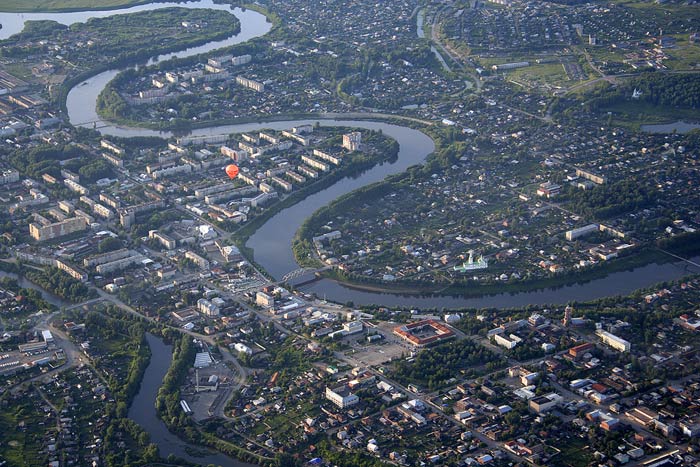 Выполнила:воспитатель II категорииНемкина Елена ВладимировнаКунгур, 2011                                                         «Я узнал, что у меня 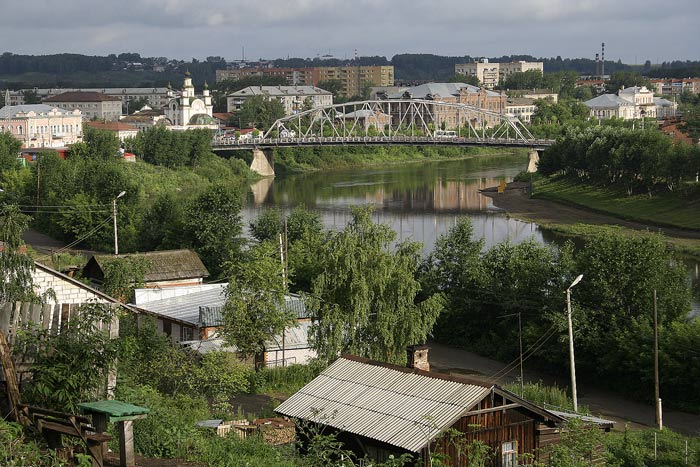 Есть огромная родня: И тропинка, и лесок, В поле – каждый колосок, Речка, небо надо мною- Это все мое, родное!» В Орлов''      В проекте национальной доктрины образования Российской Федерации подчёркивается, что “система образования призвана обеспечить воспитание патриотов России, граждан правового демократического, социального государства, уважающих права и свободы личности, обладающих высокой нравственностью и проявляющих национальную и религиозную терпимость”.     О важности приобщения ребёнка к культуре своего народа написано много, поскольку обращение к отечественному наследию воспитывает уважение, гордость за землю, на которой живёшь. Поэтому детям необходимо знать и изучать культуру своих предков. Именно акцент на знание истории народа, его культуры поможет в дальнейшем с уважением и интересом относиться к культурным традициям других народов.      Следует подчеркнуть, что в настоящее время выходит достаточно много методической литературы по данному вопросу. Зачастую в ней освещаются лишь отдельные стороны нравственно-патриотического воспитания детей в конкретных видах деятельности, и нет стройной системы, отражающей всю полноту данного вопроса. Видимо, это закономерно, поскольку чувство патриотизма многогранно по содержанию. Это и любовь к родным местам, и гордость за свой народ, и ощущение своей неотрывности с окружающим миром, и желание сохранять и преумножать богатство своей страны.      Исходя из этого, работа дошкольного учреждения по патриотическому воспитанию детей старшего дошкольного возраста включает целый комплекс задач:– воспитание у ребёнка любви и привязанности к своей семье, дому, детскому саду, улице, городу;– формирование бережного отношения к природе и всему живому;– воспитание уважения к труду;– развитие интереса к русским народным традициям и промыслам;– формирование элементарных знаний о правах человека;– расширение представлений о городах России;– знакомство детей с символами государства (герб, флаг, гимн);– развитие чувства ответственности и гордости за достижения страны; – формирование толерантности, чувства уважения к другим народам, их традициям.   Нравственно-патриотическое воспитание ребёнка – сложный педагогический процесс. В основе его лежит развитие нравственных чувств. Чувство Родины... Оно начинается у ребёнка с отношения к семье, к самым близким людям – к матери, отцу, бабушке, дедушке. Это корни, связывающие его с родным домом и ближайшим окружением. Чувство Родины начинается с восхищения тем, что видит перед собой малыш, чему он изумляется и что вызывает отклик в его душе... И хотя многие впечатления ещё не осознаны им глубоко, но, пропущенные через детское восприятие, они играют огромную роль в становлении личности патриота.   Базовым этапом формирования у детей любви к Родине следует считать накопление ими социального опыта жизни в своём городе, усвоение принятых норм поведения, взаимоотношений, приобщение к миру его культуры. Любовь к Отчизне начинается с любви к своей малой родине, месту, где родился человек.    В связи с этим огромное значение имеет ознакомление дошкольников с историческим, культурным, национальным, географическим, природно-экологическим своеобразием родного края – Пермского края. Знакомясь с родным городом, его достопримечательностями, ребёнок учится осознавать себя живущим в определённый временной период, в определённых этнокультурных условиях и в то же время приобщается к богатствам национальной и мировой культуры. В этой связи успешность развития ребенка 5 – 7 лет при знакомстве с родным городом станет возможной только при условии их активного взаимодействия с окружающим миром эмоционально-практическим путём, т.е. через игру, предметную деятельность, общение, труд, обучение, разные виды деятельности, свойственные дошкольному возрасту. Актуальность темы   У каждого счастливого человека есть свой любимый город. Чаще всего любимым городом, поселком, краем является то место, где человек родился или провел много времени, где промчалось детство человека, ведь именно с детством, если оно, конечно же, не было трудным, у большинства людей возникают самые добрые воспоминания.    Сколько бы ни было лет человеку, он всегда помнит какие-то моменты из своего детства, а вместе с ними и места, где они происходили, то есть в любимом городе.    Причем этому городу вовсе не обязательно быть столицей или городом-миллионером.   Он может быть тихим, заброшенным городком и в то же время являться самым любимым городом, так как с ним связано много приятных впечатлений. У каждого любовь к городу проявляется по-разному. Например, поэты сочиняют стихотворения о любимом городе, композиторы пишут музыку, художники рисунок картины, тем самым прославляя город и увековечивая память о нем на многие годы. Я хочу, чтоб ребятам, город, в котором они живут, стал бы любимым! Этот проект посвящается Кунгуру – городу, который  является Родиной моих воспитанников.   В данном проекте речь пойдёт о значении истории    родного города и его влияние на   патриотическое воспитание дошкольников.   Успешность развития дошкольников при знакомстве с родным городом возможна только при условии активного взаимодействия с окружающим миром эмоционально практическим путём, т.е. через игру, предметную деятельность, общение, труд, обучение, разные виды деятельности, свойственные дошкольному возрасту. Проблема.Большое значение для познавательного, социально-личностного и нравственного развития детей дошкольного возраста имеет знакомство с родным городом, его  достопримечательностями, улицей, на которой проживает ребенок, с известными людьми, которые строили наш город.   Родители имеют недостаточно знаний о своем городе, не уделяют внимание данной проблеме, считая ее неважной, дети не владеют достаточной информацией о родном городе. Не имея достаточного количества знаний, трудно сформировать уважительное отношение к малой Родине.   Следовательно, мы считаем данную проблему актуальной не только для нашего детского сада, но и для общества в целом.Концептуальные основы проекта.    «Знать – значит любить» говорится в русской поговорке. Поэтому мы и начинаем знакомить детей с нашей малой Родиной – городом Кунгуром в дошкольном возрасте.    Эти знания, а значит и чувство гордости за свой город, народ помогут ребенку правильно распоряжаться, владеть, сохранить и приумножить наследие, полученное от предшествующих поколений.   Освоение этих знаний возможно при целенаправленном систематичном участии в образовательном процессе педагогов, сотрудников ДОУ, родителей воспитанников.    Таким образом, исходя из вышесказанного, мы сформулировали цель, задачи, предполагаемый результат, критерии оценки результативности проекта.Цель проекта:-Осуществление комплексного подхода к воспитанию в духе патриотизма, приобщение дошкольников к истории и культуре родного города, местным достопримечательностям, воспитание любви и привязанности к родному краю.Задачи проекта:-Создать условия для восприятия сведений об историческом прошлом и  культурном облике родного края;-Осуществлять ознакомление дошкольников с историческим, культурным, географическим, природно-экологическим своеобразием родного региона;-Развивать бережное отношение к городу, его достопримечательностям, культурным ценностям, природе;-Развивать связную речь детей; обогащать и активизировать словарь детей, учить свободно мыслить, фантазировать;-Воспитывать чувство гордости за своих земляков, эмоционально-ценностное отношение к краю.Участники проектаДети 5-6 лет (старшая группа)Проект предусматривает активное участие родителей, детей и воспитателей.Сроки реализации проекта2 годаПринципы  При выстраивании педагогического процесса по ознакомлению дошкольников с родным городом положены следующие принципы:Принцип историзма.    Реализуется путём сохранения хронологического порядка описываемых явлений и сводится к двум историческим понятиям: прошлое (давным-давно) и настоящее (в наши дни). С этой целью создан краеведческий мини- музей, подобран материал о городе Кунгуре и Пермском крае, включающий как сведения об историческом прошлом, так и современном культурном облике родного края.Принцип гуманизации.   Предполагает умение педагога встать на позицию ребёнка, учесть его точку зрения, не игнорировать его чувства и эмоции, видеть в ребёнке полноправного партнёра, а также ориентироваться на высшие общечеловеческие понятия – любовь к семье, родному краю, Отечеству.Принцип дифференциации.   Заключается в создании оптимальных условий для самореализации каждого ребёнка в процессе освоения знаний о родном городе с учётом возраста, накопленного им опыта, особенностей эмоциональной и познавательной сферы и др.Принцип интегративности.   Реализуется в сотрудничестве с семьёй, детской центральной детской библиотекой, музеями города и т.п. Содержание краеведческого материала определяется с учётом сочетания всех видов деятельности при знакомстве детей с историко-культурными особенностями города Кунгура.Прогнозируемый результат.Обогащенные и систематизированные знания детей об истории города и его культурных ценностях. Сформирован устойчивый интерес к изучению данной проблемы.Повышение родительской компетентности по представленной проблеме. Участие семей воспитанников в учебно-воспитательном процессе.Разработанное методическое и дидактическое сопровождение по данному разделу.Реализация проекта позволит повысить детскую, родительскую и педагогическую компетентность в вопросах истории, культуры города Кунгура, поможет сформировать заботливое отношение к родному городу. Следовательно, данный проект способствует формированию не только познавательного интереса, но и имеет социальное значение.Реализация проекта Реализация проекта осуществляется в 3 этапа. I этап – подготовительный, включает в себя:1) анкетирование родителей знаний и представлений о родном городе, его истории, достопримечательностей,2) диагностирование детей с целью выявления уровня сформированности знаний и представлений об истории и культуре родного города,II этап – основной, включает в себя:1) Занятия с детьми в соответствии с перспективным планом,2) совместные мероприятия с семьями воспитанников,3) совместные мероприятия с детьми разного возраста,4) экскурсии по городу,5) пополнение развивающей среды,6) выставки детских работ, семейных коллекций, коллекций сотрудников, Перспективный план работы по ознакомлению с родным городомдетей старшей группы на 2011-2012 учебный год.Перспективный план работы по ознакомлению с родным городом детей старшей группы  на 2012 -2013 учебный год.III этап – итоговый, включает в себя:1) итоговое диагностирование детей,2) повторное анкетирование родителей.    Данные мероприятия продемонстрируют количественные и качественные изменения, произошедшие к концу учебного года.ВЫВОД: Данный проект можно реализовать в условиях большинства дошкольных учреждений. Проект не требует значительных материальных затрат, в его реализацию активно включаются родители воспитанников. Сведения о городе, знаменитых жителях Кунгура доступны и интересны не только детям, но и взрослым. Приложение 1 ДИАГНОСТИКАКонтрольные задания для определения уровня сформированности  знаний о  родном городе  у детей 5-6 лет.Задание 1. «Родной город»Цель: Определить уровень знаний о родной городе, крае (знать название   своего города, района, домашнего адреса.  Называть достопримечательности города, площадей, скверов) Предварительная работа:  Беседы, занятия, экскурсии Оборудование: Развивающая игра «Где находится памятник?» Карта-схема города, фотографии с достопримечательностями города, фишки. Методы: Беседа, игра, запись   ответов детей. Ход проведения: Беседа с детьми. Воспитатель предлагает посмотреть на фотографию, назвать памятник и обозначить фишкой на карте его местонахождение. Оценка результатов. Высокий уровень (З балла) Ребенок без особого труда называет название города, района, домашний адрес. Связно и последовательно отвечает на поставленные вопросы. Знает достопримечательности города, где они расположены. Называет 4 - 5 улицы, площадь. Средний уровень (2 балла) Ребенок иногда допускает незначительные ошибки. Знает название достопримечательностей, но не может объяснить их местонахождение. На поставленные вопросы отвечает последовательно, но иногда ответы бывают слишком краткими. Низкий уровень (1 балл) Ребенок часто допускает ошибки. Затрудняется назвать домашний адрес, достопримечательности города. На поставленные вопросы отвечает с трудом, в основном неверно.Задание 2 «Символика родного города»Цель: Определить уровень сформированности характерных знаний о гербе   родного города.  Материалы:   Герб города Кунгура. Методы: беседаХод проведения: Беседы и рассматривание   герба города Кунгура. Оценка результатов. Высокий уровень (3 балла). Ребенок правильно называет цвета флага и знает порядок их расположения. Без труда называет значение изображения на гербе своего города. Может объяснить символику Кунгурского герба.  Проявляет интерес. Средний уровень (2 балла) Ребенок допускает незначительные ошибки. С помощью взрослого рассказывает о символах гербов и их значении. Низкий уровень (1 балл) Затрудняется рассказать о символах герба. Постоянно обращается за помощью к взрослому. Не проявляет интереса к теме.Задание 3 «История народной культуры и традиций»Цель: Определить уровень сформированности знаний о культуре и традициях русского народа. Предварительная работа:  Беседы, занятияУсловия: Краеведческий мини-музей в ДОУ «Люблю тебя, мой Пермский край». Д\игра « Ёлочныё игрушки»Ход проведения: Педагог предлагает рассмотреть предметы русского быта, назвать их, рассказать для чего их использовали. Рассмотреть экспозицию в краеведческом музее « В гостях у « Ёлочки»» рассмотреть этапы создания ёлочной игрушки.Оценка результатов: Высокий уровень: (3 балла) Рассматривая предметы быта, ребенок безошибочно называет их, рассказывает об их использовании в быту, Знает название народных праздников, их значение. Средний уровень (2 балла) Ребенок в основном правильно называет предметы быта. После дополнительных вопросов взрослого, объясняет как люди использовали эти предметы. В отдельных случаях затрудняется ответить. Низкий уровень: (1 балл) Ребенок допускает значительные ошибки. Не всегда правильно называет предметы быта. Затрудняется при ответе на вопрос, для чего они использовались. Часто обращается за помощью взрослого.Задание 4.  «Историко-географический и природный компоненты родного края»Цель: Определить уровень сформированности знаний о природных богатствах нашего Пермского края; о историко-географическом расположении родного города. Предварительная работа: Беседы, целевые прогулки. Д/игра «Обитатели реки Сылвы»Ход проведения. Педагог предлагает рассказать о географическом расположении города, о растительности, животном мире родного края. Спрашивает: какая река протекает в нашем городе? Ее название? Какая рыба водится в реке? Какая растительность растет по берегам реки? Оценка результатов: Высокий уровень: (3 балла) Ребенок правильно называет растительность, животный мир нашего края, географическое расположение. Проявляет фантазию и творчество при ответах. Выражает эстетическое отношение к природе. Средний уровень: (2 балла) Ребенок иногда затрудняется ответить на вопрос, или отвечает на вопрос однозначно. Иногда обращается за помощью к педагогу. Низкий уровень: (1 балл) Ребенок не всегда правильно отвечает на вопросы. Затрудняется при ответах. Не выражает эстетического отношения к природе. Задание 5 «Личностное отношение к родному городу»Цель: Определить   отношения к родному краю. Умение детей связно, последовательно высказывать свою точку зрения в ответе на поставленный вопрос. Умение свободно мыслить.Ход проведения: Беседа. Педагог предлагает ответить на следующие вопросы: - Какие достопримечательности ты любишь посещать вместе с родителями в городе Кунгуре?- Что интересного о родном городе ты запомнил, посещая музеи нашего города?Оценка результатов: Высокий уровень (3 балла) Ребенок полными предложениями, логично и последовательно отвечает на вопросы. Понятно для собеседника умеет рассказать о том, что нового он узнал из сказок. Ребёнок передает настроение, впечатление от знакомства с книгой.Средний уровень (2 балла) Ребенок не всегда связно отвечает на поставленные вопросы. Ему требуется помощь, подсказка педагога, вспомогательные вопросы. Ответы дают   без рассуждений и объяснений, речь с ограниченным запасом слов, не оперируют предметными терминами.   Низкий уровень (1 балл) Ребенок затрудняется отвечать на поставленные вопросы. Помощь педагога и вспомогательные вопросы не оказывают значимого влияния на ответы, дети часто отмалчиваются. Речь односложная, с ограниченным запасом слов, не используют предметные термины. Уровни сформированности    знаний о  родном городе  у детей 5-6 лет.Высокий уровень (13-15 баллов) Знает название города, края, свой адрес; называет и узнает (по иллюстрации) достопримечательности, зеленые зоны родного города, 4-5 улиц, площади; знает и узнает флаг, герб города Кунгур ,может объяснить символику Кунгурского герба; называет народные праздники,  предметы быта; называет природные богатства родного края, передает настроение.Средний уровень (8-12 баллов) Знает название   города, свой домашний  адрес, герб города Кунгур; затрудняется назвать достопримечательности,   улицы, площади города (делает это после пояснений взрослого); затрудняется назвать народные праздники, предметы быта.  Ответы дают   без рассуждений и объяснений, речь с ограниченным запасом слов, не оперируют предметными терминами.   Низкий уровень (5-7 баллов) Ребенок затрудняется отвечать на поставленные вопросы, знает названия   города, не может объяснить символику родного города. Помощь педагога и вспомогательные вопросы не оказывают значимого влияния на ответы, дети часто отмалчиваются. Речь односложная, с ограниченным запасом слов, не используют предметные термины.Предполагаемые результаты:Дети:- Итоговым результатом будет являться диагностика, где дети покажут свои знания по теме.- Активное участие и интерес детей в различных видах деятельности- Проявление самостоятельности и творческой активности   в театрализованной деятельности- Нравственно- патриотические чувства к  истории, культуре, природе родного города Кунгура, Пермского края;- Развитие связной речи, обогащение словаря (ребёнок-экскурсовод-проведение экскурсий в мини- музее ДОУ)Воспитатели:- Разработка конспектов занятий- Практический материал по всем видам детской деятельности  - Освоение инновационных технологий по патриотическому воспитанию дошкольников- Разработка анкет для родителей- Составление перспективного плана работы  - Разработка и изготовление дидактических игр по теме проекта- Разработка конспектов занятий   досугов и т.п.- Оформление, обобщение и распространение опыта по теме проектаРодители:- Повышение интереса к работе ДОУ- Активное участие в конкурсах, выставках - Помощь в проведении экскурсий и целевых прогулокПредметно-развивающая среда:- Краеведческий мини- музей в ДОУ «Люблю тебя, мой Пермский край»- Уголок по краеведению в группе.   Мы уверены, что успех в патриотическом воспитании детей будет достигнут, только тогда, если сам воспитатель будет знать и любить историю своей страны, своего города. Он должен уметь отобрать те знания, которые будут доступны детям дошкольного возраста, то, что может вызвать у детей чувство восторга и гордости. А результатом работы можно считать возросший уровень знаний детей о своём городе, его структуре, достопримечательностях, интерес к истории и культуре, чувство сопричастности к жизни своего микрорайона, своей малой родины.ЛИТЕРАТУРА.Алёшина Н.В. Знакомим дошкольников с родным городом. – М.: ТЦ Сфера, 1999. – 112 с.Алёшина Н.В. Патриотическое воспитание дошкольников. – М.: ЦГЛ, 2004. – 156 с.Рыбалкова И. Ознакомление с родным городом как средство патриотического воспитания. // Дошкольное воспитание 2003, № 6. С. 45 – 55.Якушева Т.А. Воспитание гражданско-патриотических чувств у ребёнка старшего дошкольного возраста. // Дошкольная педагогика 2006, № 6.ДатаТемаСвязь с другими видами деятельностиСентябрьМоя малая Родина- изготовление альбома, составление рассказов «Дом, в котором я живу»ОктябрьДень рождение города- прослушивание песен о родном городе, чтение стихов,- выставка детского рисунка «Мой любимый город»НоябрьИстория возникновения города- изготовление альбома «Природа моего края»,- оформление стенда «Кунгур теперь и прежде»ДекабрьЗнакомство с гербом города- изодеятельность – «Нарисуй герб семьи»,- знакомство с флагом, гербом и гимном России-изготовление макета стеллыЯнварьЭкскурсия по городу- изготовление макета города,- дидактическая игра «Путешествие по городу»ФевральОни прославили наш город- игры «Рыбаки», «Магазин сувениров»,- беседа о важности труда всех людейМартПапа, мама, я – Кунгурская семья (викторина)- дидактическая игра «Край, в котором мы живём»,- заучивание стихотворений о КунгуреАпрельКунгур – спортивный- спортивный фестиваль «Белый медвежонок»,- выставка детского рисунка «Мы любим спорт»МайБоевая слава города- изготовление праздничных открыток,- встреча с ветеранами (прадедушкой одного из детей),- беседа о подвигах солдат в Великой Отечественной войне ДатаТемаСвязь с другими видами деятельностиСентябрьНаша родина в России - чтение стихов о Пермском крае,- рассматривание географической карты - рассказ об особенностях климата, природы, животного мираОктябрьМой город, дороже которого нет- прогулки по городу Кунгуре,- рассказы о достопримечательностях  г.  Кунгура,  о людях разных профессий, которые живут и работают в нашем городе,- звание «Почетный гражданин»,- изготовление альбома совместно с родителями «Мой город – моя судьба»,- чтение стихов о родном городе, прослушивание песенНоябрьПлощадь - изготовление коллажа «Гостиный двор»,- история возникновения площади «Раньше и теперь»:Герб городаДекабрьЗнакомство с государственной символикой. Герб. Флаг. Гимн России.Герб Кунгура.- чтение стихов о Родине,- прослушивание песен,- закрашивание изображения герба КунгураЯнварьДружная семья- изготовление фотоальбома «Семейные традиции»ФевральКто такие саамы и где они живут- посещение Краеведческого музея,МартКунгур - спортивный- история проведения соревнований,- спортивный досуг «Мама, папа, я – спортивная семья»АпрельВот моя улица- экскурсия по микрорайону,- знакомство с улицами:МайКунгур – город рыбаков- рассказ о труде рыбаков,- чтение стихов, рассказов,- посещение Краеведческого музея, выставокФамилия имя ребёнкаКонтрольные заданияКонтрольные заданияКонтрольные заданияКонтрольные заданияКонтрольные заданияФамилия имя ребёнкаРодной городСимволика родного городаИстория народной культуры и традицийИсторико-географический и природный компоненты родного краяЛичностное отношение к родному городу